                                                                                                                                   Форма № ПД-4ИзвещениеУФК по Алтайскому краю (Алтайский филиал РАНХиГС л/сч  20176Ц17260)                                                     (наименование получателя платежа)7729050901 /222543001  №  40501810401732000002       ОКТМО 01701000    (ИНН/КПП получателя платежа)         (номер счета получателя платежа)ОТДЕЛЕНИЕ БАРНАУЛ Г.БАРНАУЛ                                                               БИК   040173001  (наименование банка  получателя платежа)      КБК 00000000000000000130 Ср-ва, получаемые от обучения граждан по образоват. программамГруппа N-___________Ф.И.О. студента________________________________________________________________________Адрес плательщика ____________________________________________________________________Сумма платежа _____________ руб. _______ коп.  Сумма платы за услуги 1 %                                                                                                               “_____”___________________20__г.С условиями приема указанной в платежном документе суммы, в т.ч. суммой платы за услугиКассирБанка, ознакомлен и согласен                         Подпись плательщика___________________________УФК по Алтайскому краю (Алтайский филиал РАНХиГС л/сч 20176Ц17260)                                                      (наименование получателя платежа)7729050901/222543001 №  40501810401732000002      ОКАТО 01701000(ИНН/КПП получателя платежа)              (номер счета получателя платежа)ОТДЕЛЕНИЕ БАРНАУЛ Г.БАРНАУЛ                                                           БИК    040173001  (наименование банка  получателя платежа)      КБК  00000000000000000130  Ср-ва, получаемые от обучения граждан по образоват. программамГруппа  N-_________________Ф.И.О.  студента_______________________________________________________________________Адрес плательщика ____________________________________________________________________Сумма платежа _____________ руб. ______ коп.  Сумма платы за услуги 1%Квитанция                                                                                                            “______”____________________20__г.КассирС условиями приема указанной в платежном документе суммы, в т.ч. суммой платы за услугиБанка, ознакомлен и согласен                        Подпись плательщика___________________________                                                                                                                                   Форма № ПД-4ИзвещениеУФК по Алтайскому краю (Алтайский филиал РАНХиГС л/сч  20176Ц17260)                                                     (наименование получателя платежа)7729050901 /222543001  №  40501810401732000002       ОКТМО 01701000    (ИНН/КПП получателя платежа)         (номер счета получателя платежа)ОТДЕЛЕНИЕ БАРНАУЛ Г.БАРНАУЛ                                                                 БИК    040173001  (наименование банка  получателя платежа)      КБК 00000000000000000130 Ср-ва, получаемые от обучения граждан по образоват. программамГруппа N-___________Ф.И.О. студента________________________________________________________________________Адрес плательщика ____________________________________________________________________Сумма платежа _____________ руб. _______ коп.  Сумма платы за услуги 1 %                                                                                                               “_____”___________________20__г.С условиями приема указанной в платежном документе суммы, в т.ч. суммой платы за услугиКассирБанка, ознакомлен и согласен                         Подпись плательщика___________________________УФК по Алтайскому краю (Алтайский филиал РАНХиГС л/сч  20176Ц17260)                                                      (наименование получателя платежа)7729050901/222543001 №  40501810401732000002       ОКАТО 01701000(ИНН/КПП получателя платежа)             (номер счета получателя платежа)ОТДЕЛЕНИЕ БАРНАУЛ Г.БАРНАУЛ                                                                 БИК    040173001  (наименование банка  получателя платежа)      КБК  00000000000000000130  Ср-ва, получаемые от обучения граждан по образоват. программамГруппа  N-_________________Ф.И.О.  студента_______________________________________________________________________Адрес плательщика ____________________________________________________________________Сумма платежа _____________ руб. ______ коп.  Сумма платы за услуги 1%Квитанция                                                                                                            “______”____________________20__г.КассирС условиями приема указанной в платежном документе суммы, в т.ч. суммой платы за услугиБанка, ознакомлен и согласен                        Подпись плательщика___________________________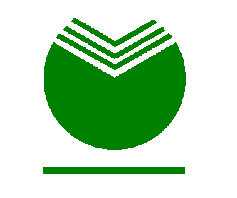 